For Immediate ReleaseYouth Enrichment ServicesAugust 26, 2014Hostelling International Awards YES a Travel Scholarship to Visit Martha’s Vineyard Youth Enrichment Services (YES) was chosen to receive a YOUTH Travel Scholarship Award by Hostelling International Boston this summer. The YOUTH Travel Scholarship is offered to community-based, youth-serving organizations as a way to enable young people to discover and examine life outside of the city. As a scholarship recipient, Youth Enrichment Services was awarded funds to cover the cost of accommodation at Hostelling International Martha’s Vineyard and educational activities on the island. Ten YES youth and teens stayed on Martha’s Vineyard from Tuesday, August 26 to Thursday, August 28.During their trip, youth kayaked around Chappaquiddick Island, biked around Martha’s Vineyard and spent time on South Beach. At night, they stayed at Hostelling International Martha’s Vineyard and learned more about hostels firsthand. For many YES youth, this was their first time on Martha’s Vineyard. Bryan Van Dorpe, YES Executive Director commented, “It is clear that the interests of Hostelling International Boston and Youth Enrichment Services align- we both aim to give youth new experiences that help them learn and grow. Youth Enrichment Services is grateful that Hostelling International Boston chose us for the YOUTH travel scholarship, which enabled us to take a trip to the island which these youth could have never experienced otherwise.”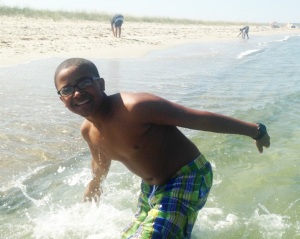 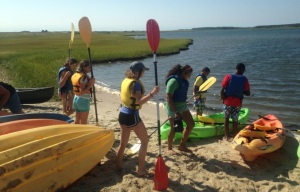 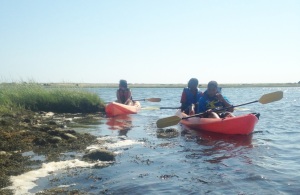 